PROPOSALPENELITIAN DASAR KEILMUAN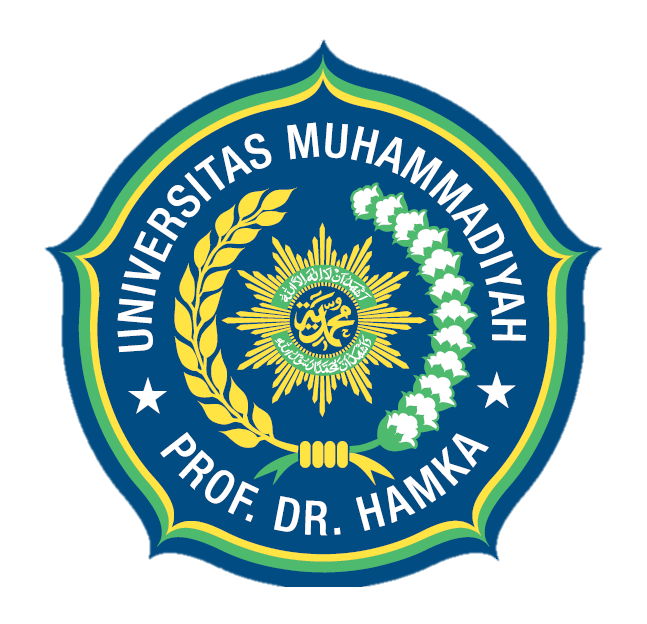 Oleh;Khavisa Pranata, M.Pd. 		(0308098802)Dra. Rahmiati, M.Psi. 		(0315076307)FAKULTAS KEGURUAN DAN ILMU PENDIDIKANPROGRAM STUDI PENDIDIKAN GURU SEKOLAH DASARUNIVERSITAS MUHAMMADIYAH PROF DR HAMKAJAKARTATAHUN 2021LEMBAR PENGESAHANJudul Penelitian Ketua Peneliti		    :Link Profil simakip	    :			Fakultas /Program Studi: Fakultas Keguruan Dan Ilmu Pendidikan/ Program Studi Pendidikan      Guru Sekolah Dasar Anggota Peneliti	     :Link Profil simakip	     :Nama Mahasiswa	     : Dara Dwi Khalifatullah    1901025047                                           Anis Wahyuningsih          1901025057                                           Salsabila Eka Putri            1901025069Waktu Penelitian	    :  6 BulanPililhan Fokus Riset UHAMKAFokus Penelitian UHAMKA:Luaran PenelitianLuaran Wajib		: 	Status minimal : AcceptedLuaran Tambahan	: 		Status minimal : DraftRINGKASANKata Kunci : Latar BelakangUrgensi PenelitianTINJAUAN PUSTAKARoadmap Penelitian Gambar Roadmap Peneliti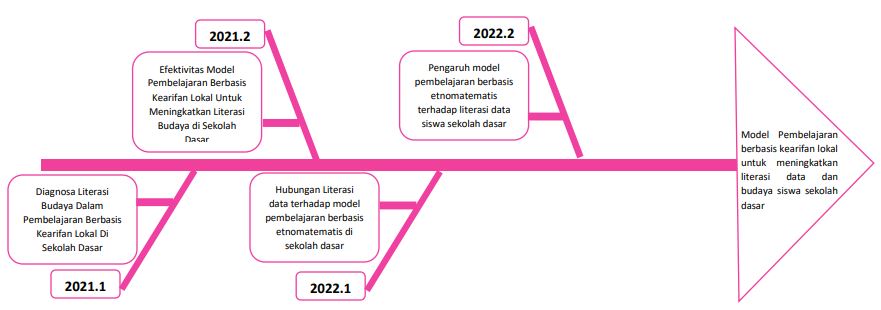 METODE PENELITIANDiagram Alir PenelitianPenjelasan Tabel indikator keberhasilan penelitian ditunjukkan pada tabel di bawah iniCatatan;(informasi tambahan untuk menjelaskan kegiatan)DAFTAR PUSTAKADamayanti, L. (2018). Kearifan Lokal Bernilai Pendidikan Karakter Dalam Novel Sokola Rimba Karya Butet Manurung. Skripsi tidak diterbitkan. Malang: Universits Muhammadiyah MalangKemendikbud. (2016). Jendela Pendidikan Dan Kebudayaan Gerakan Literasi Untuk Tumbuhkan Budaya Literasi. Jakarta: Kementerian Pendidkan dan KebudayaanKhusniati, Miranita. (2014). Model pembelajaran sains berbasis kearifan lokal dalam menumbuhkan karakter konservasi. Jurnal IPA terpadu, 3 (1), 67-74.Oktavianti, I., Zuliana, E ., Ratnasari, Y. (2017). Menggagas Kajian Kearifan Budaya Lokal Di Sekolah dasar Melalui Gerakan Literasi Sekolah. Prosiding Seminar Nasional (Online) 15 Maret 2017, FKIP Universitas Muria Kudus.Samsiyah, N. (2019). Penguatan Muatan Lokal Bahasa dan Sastra Daerah sebagai Fondasi Pendidikan Karakter Generasi Milenial.  Prosiding Seminar Nasional  (Online) 20 Maret 2019, Universitas PGRI Madiun.Sanjayanti, N.P.A.H. dkk. (2018). Diagnosa Literasi Humanistik dalam Model Pembelajaran Konstruktivis pada Mahasiswa Politeknik Ganesha Guru. Seminar Nasional Riset Inovatif. 2018 ISBN 978-602-6428-73-8.Sunarwan, D. (2017). Meningkatkan Literasi Budaya Peserta Dididk Pendidikan Kesetaraan Melalui Pembelajaran Sosiologi. Jurnal AKRAB, 5 (2). Wahyuningsih, Y., Harsono, N., Rachmania, S. (2019). Big Book Bilingual Budaya Lokal Sebagai Media Pembelajaran Pada Peningkatan Literasi Budaya Anak Sekolah Dasar. Seminar Nasional Pendidikan FKIP UNMA Rancangan Anggaran Keuangan SEMINAR PROPOSAL DI PROGRAM STUDISeminar minimal dihadiri oleh Ketua Prodi/Sekertaris dengan participant dosen minimal 3 DosenSURAT PERNYATAAN PENELITIMengetahui, Ketua Program StudiKetua PenelitiNIDN. NIDN.Menyetujui,Dekan Ketua Lemlitbang UHAMKAProf. Dr. Suswandari, M.PdNIDN.NIDN. 0020116601NoNama Kegiatan PenelitianIndikator1Analisis kebutuhan dan PermasalahanMemetakan permasalahan dan memetakan solusi dan kebutuhan siswa2Menyusun instrument penelitianInstrument yag valid dan reliabel3Uji KorelasiMengetahui hubungan 2 variabel4Laporan kemajuanLaporan 70 %5PublikasiJurnal nasional sinta 2Prosiding internasional bereputasi6Laporan akhirLaporan 100 %BAHAN HABIS PAKAIBAHAN HABIS PAKAIBAHAN HABIS PAKAIBAHAN HABIS PAKAIBAHAN HABIS PAKAIMaterialJustifikasi PembelianKuantitasHarga Satuan (Rp)JumlahATK2 Paket300.000600.000Kertas HVS 80 gr5 Rim75.000375.000Cideramata1 buah750.000750.000Subtotal (Rp)Subtotal (Rp)Subtotal (Rp)Subtotal (Rp)1.725.000PERJALANANPERJALANANPERJALANANPERJALANANPERJALANANMaterialJustifikasi PembelianKuantitasHarga Satuan (Rp)JumlahObservasi Sekolah2 x 4 orang150.0001.200.000Pengambilan Data Penelitian6 x 6 Orang150.0001.800.000FGD1 x 15 orang150.0002.250.000Subtotal (Rp)Subtotal (Rp)Subtotal (Rp)Subtotal (Rp)5.250.000SEWASEWASEWASEWASEWAMaterialJustifikasi PembelianKuantitasHarga Satuan (Rp)JumlahPrinter10100.0001.000.000LCD Proyektor7250.0001.750.000Subtotal (Rp)Subtotal (Rp)Subtotal (Rp)Subtotal (Rp)2.750.000PUBLIKASIPUBLIKASIPUBLIKASIPUBLIKASIPUBLIKASIMaterialJustifikasi PembelianKuantitasHarga Satuan (Rp)JumlahBiaya Publikasi Jurnal12.000.0002.000.000Biaya Prosiding Internasional12.500.0002.500.000Biaya Proof Reading1750.000750.000Subtotal (Rp)Subtotal (Rp)Subtotal (Rp)Subtotal (Rp)5.250.000HARGA TOTAL YANG DIPERLUKAN (Rp.)HARGA TOTAL YANG DIPERLUKAN (Rp.)HARGA TOTAL YANG DIPERLUKAN (Rp.)HARGA TOTAL YANG DIPERLUKAN (Rp.)14.775.000TerbilangEmpat Belas Juta Tujuh Ratus Tujuh Puluh Lima RupiahEmpat Belas Juta Tujuh Ratus Tujuh Puluh Lima RupiahEmpat Belas Juta Tujuh Ratus Tujuh Puluh Lima RupiahEmpat Belas Juta Tujuh Ratus Tujuh Puluh Lima RupiahLink ZoomKetika diklik Linkzoom judulnya harus seminar proposal program studi…fakultas…tanggal….pukul……WIBKetika diklik Linkzoom judulnya harus seminar proposal program studi…fakultas…tanggal….pukul……WIBScreenshoot bukti seminar proposal program studiScreenshoot bukti seminar proposal program studiScreenshoot bukti seminar proposal program studiPower Point Peneliti yang dipresentasikanPower Point Peneliti yang dipresentasikanNama DosenPower Point Peneliti yang dipresentasikanPower Point Peneliti yang dipresentasikanNama DosenPower Point Peneliti yang dipresentasikanPower Point Peneliti yang dipresentasikanNama DosenPower Point Peneliti yang dipresentasikanPower Point Peneliti yang dipresentasikanNama DosenPower Point Peneliti yang dipresentasikanPower Point Peneliti yang dipresentasikanNama DosenPower Point Peneliti yang dipresentasikanPower Point Peneliti yang dipresentasikanNama DosenPower Point Peneliti yang dipresentasikanPower Point Peneliti yang dipresentasikanNama DosenPower Point Peneliti yang dipresentasikanPower Point Peneliti yang dipresentasikanNama DosenPower Point Peneliti yang dipresentasikanPower Point Peneliti yang dipresentasikanNama Dosen